Scientific Method Foldable Example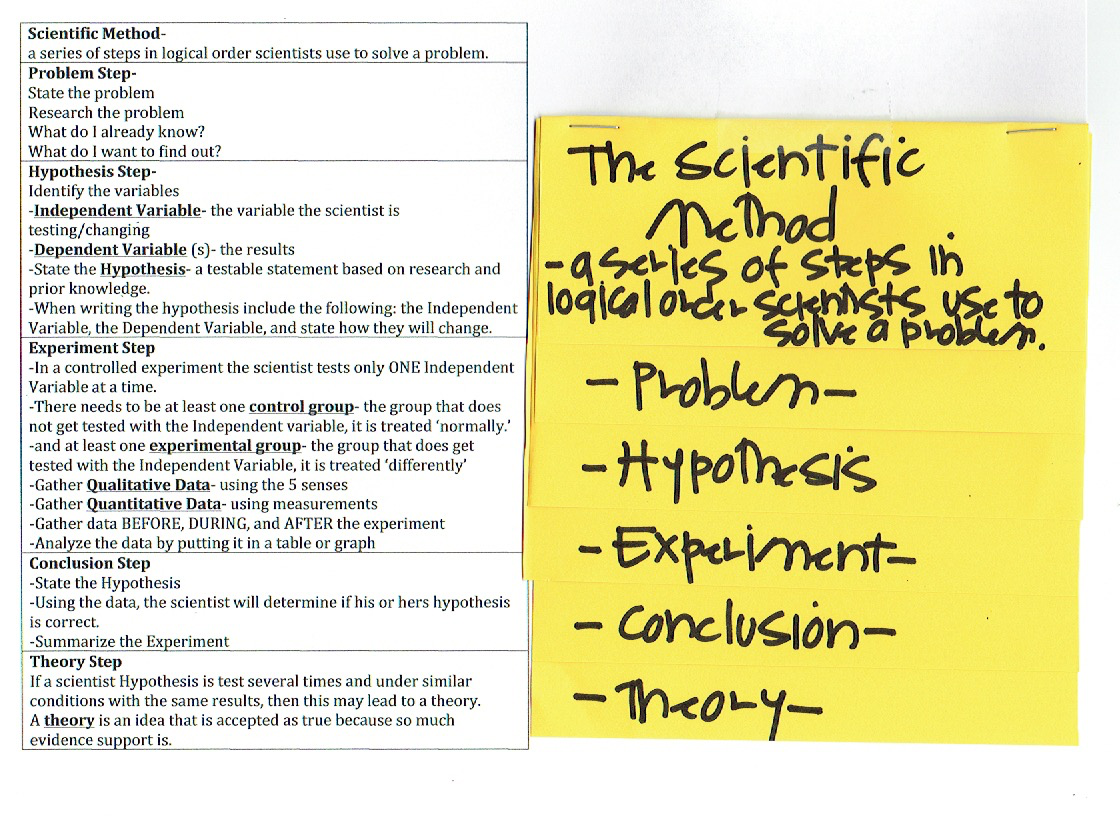 